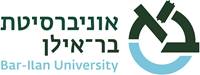 Course Name: Survey of Biblical Literature Type of course: LectureYear of Studies: 2021-2022    Semester: Spring           Hours/credits: 2Instructor: Dr. Tannenbaum .C.  The courses objectives: (Overall Objectives/ Specific Objectives)The objective of this class is to familiarize students with the books of Ketuvim. The goal is to allow students to have an exposure to all the scripture, provide them with basic knowledge and introduce the skills and desire to explore the books further and more in depth in the future.  Each class will begin with a short introduction to the book, followed by student self study of the relevant chapter commencing with a discussion of the text studied.1TehillimChapter 27Relationship to God2MishliChapter 31Women of valor3IyovBeginning and endWhy do bad things happen to good people?4Shir hashirimHearing the knocks5RutOpportunities6EichaThe Temple and its purpose7EstherChapter 3Was Mordechai Justified?8KoheletChapter 1What is man's purpose in this world9DanielChapter 1Maintaining Jewish Identity10Ezra & NechemiaChapter 1Cyrus Cylinder11Divrie Hayamim 2Chapter 31Repentance12Final